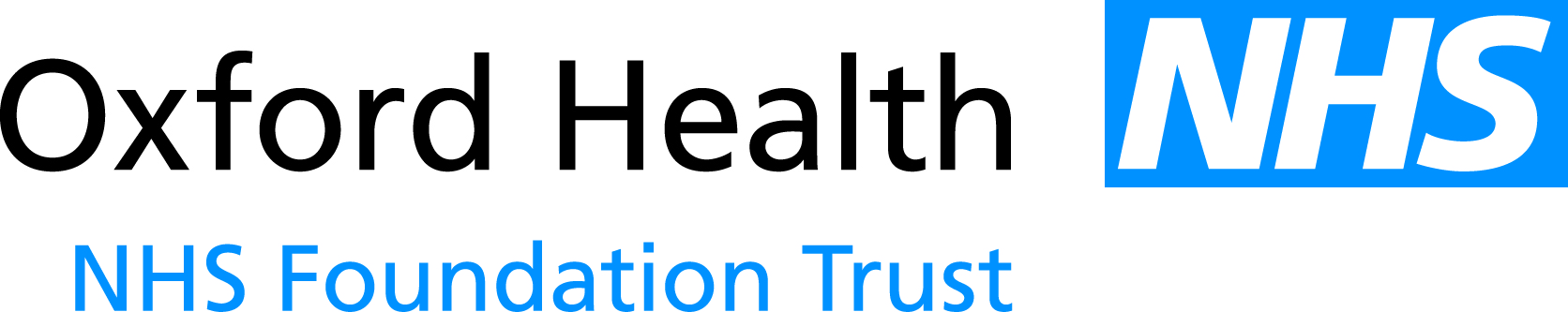 (to be used with leaflet “Food first – Eating well for wound healing”)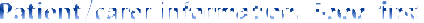 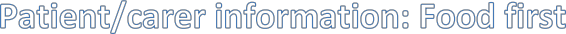 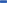 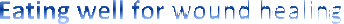 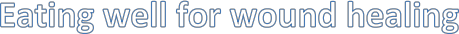 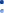 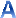 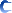 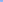 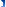 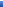 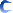 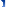 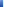 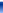 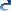 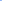 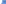 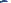 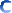 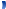 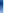 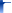 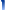 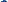 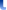 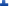 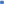 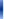 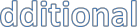 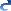 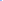 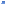 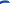 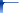 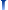 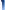 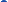 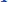 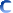 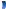 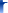 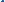 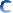 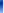 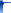 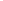 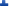 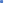 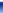 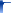 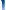 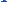 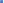 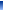 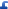 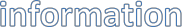 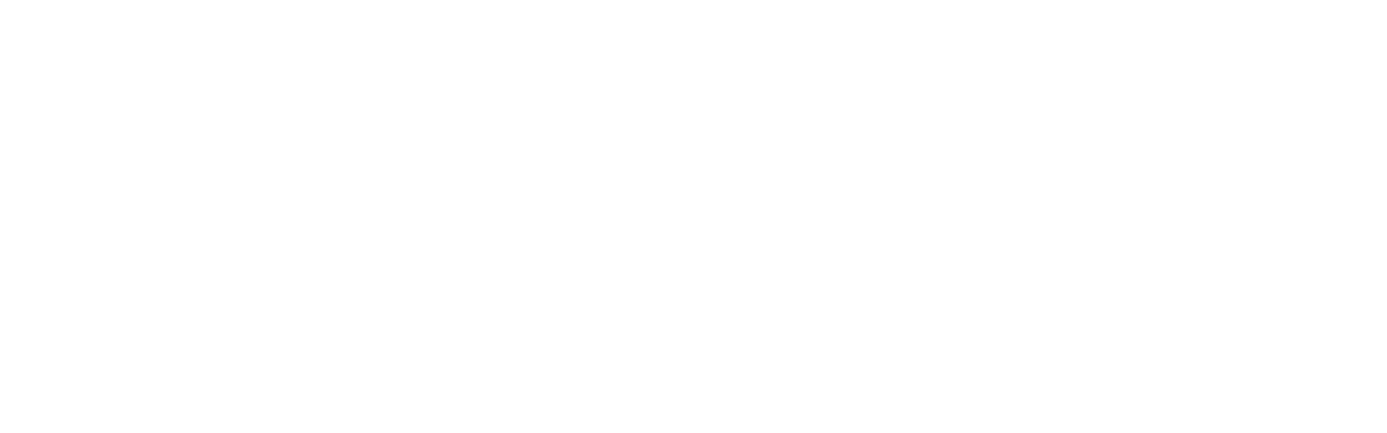 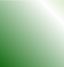 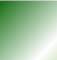 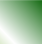 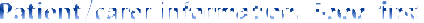 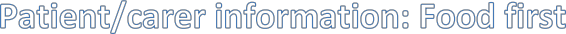 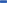 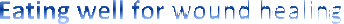 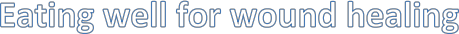 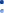 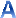 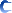 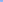 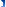 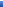 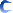 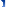 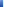 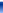 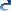 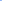 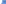 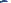 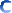 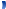 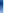 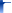 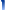 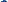 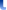 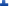 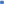 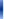 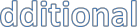 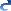 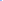 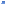 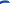 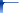 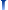 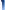 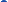 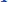 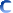 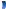 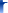 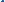 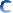 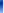 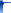 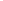 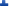 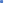 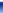 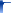 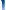 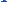 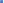 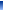 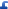 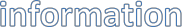 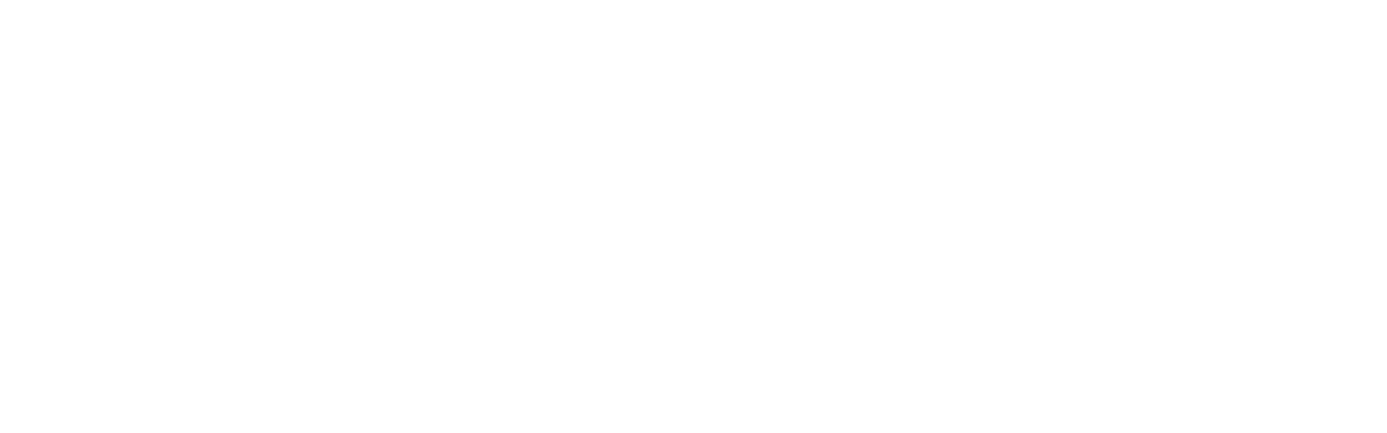 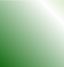 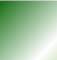 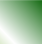 Exactly how much protein do I need?Protein needs are usually based on body weight, and most people who do not have a wound need toeat about 1g of protein for every kg that they weigh, every day.However, to heal a large wound the body usually requires 1¼ - 1½ times more protein than usual.To work out how much protein is needed to heal a large wound, weight in kilograms is multiplied by1.25 or 1.5For example – a person who weighed 40kg and had a large wound would need to consume 50 – 60g protein every day to help heal their wound.The following table shows the protein content of foods which are good sources of protein: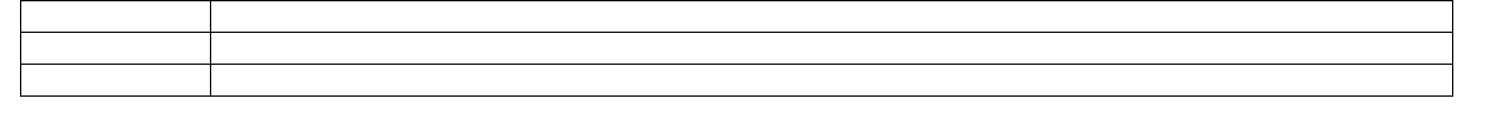 FoodAmountEnergy content(calories)Protein content(grams)MeatMeatMeatMeatChicken breast1 small14832Pork chop1 small13823.5Bolognese sauce3 tablespoons22516.5Roast beef1 thick slice9116Sausage11186Bacon1 rasher726Liver pate40g portion1395FishFishFishFishSalmon steak1 small21524Tinned tuna½ 200g tin9923.5Smoked mackerel fillet135419Breaded cod1 small fillet26016Fish paste½ 35g jar302.5EggEggEggEggEgg, boiled1847Egg, fried11077CheeseCheeseCheeseCheeseReduced fat hard cheese25g (matchbox sized piece)766.5Hard cheese (cheddar)25g (matchbox sized piece)1036Cottage cheese1 tablespoon405Cream cheese1 tablespoon660.5NutsNutsNutsNutsPeanuts1 dessertspoon1205Pecans10 halves2073Peanut butter1 dessertspoon752.5Hazelnuts10651.5Beans/pulsesBeans/pulsesBeans/pulsesBeans/pulsesBeans/pulsesSoya beans (frozen)Soya beans (frozen)1 tablespoon383.5Kidney beans, cookedKidney beans, cooked1 heaped tablespoon352.5Baked beansBaked beans1 heaped tablespoon342Butter beans, cookedButter beans, cooked1 heaped tablespoon272Red lentils, cookedRed lentils, cooked1 tablespoon401Quorn/soya/tofuQuorn/soya/tofuQuorn/soya/tofuQuorn/soya/tofuQuorn/soya/tofuSoya minceSoya mince100g10015TofuTofu100g768.5Quorn filletQuorn fillet1557Milk and milky drinksMilk and milky drinksMilk and milky drinksMilk and milky drinksMilk and milky drinksMilkshake made with milk &dried, skimmed milk powder*Milkshake made with milk &dried, skimmed milk powder*200ml (1 small mug full)*Made with full fat milk27715.4Complan*Complan*200ml (1 small mug full)*Made with full fat milk31012.5Fortified milk*Fortified milk*200ml (1 small mug full)*Made with full fat milk20012.5Build-Up*Build-Up*200ml (1 small mug full)*Made with full fat milk22412Horlicks*Horlicks*200ml (1 small mug full)*Made with full fat milk2359Ovaltine*Ovaltine*200ml (1 small mug full)*Made with full fat milk2308.5Bournvita*Bournvita*200ml (1 small mug full)*Made with full fat milk1708.5Full fat milkFull fat milk200ml (1 small mug full)*Made with full fat milk1407Semi skimmed milkSemi skimmed milk200ml (1 small mug full)*Made with full fat milk957Skimmed milkSkimmed milk200ml (1 small mug full)*Made with full fat milk667Milkshake*Milkshake*200ml (1 small mug full)*Made with full fat milk2007Hot chocolate*Hot chocolate*200ml (1 small mug full)*Made with full fat milk1807Cocoa*Cocoa*200ml (1 small mug full)*Made with full fat milk1687Milky coffee*Milky coffee*200ml (1 small mug full)*Made with full fat milk1405SnacksSnacksSnacksSnacksSnacks¼ sandwich with pate½ slice bread + thickly spread pate½ slice bread + thickly spread pate1114PeanutsPeanuts1 dessert spoon1205Mini Scotch eggMini Scotch egg1723.5Mini pork pieMini pork pie11183Sausage rollSausage roll1 medium2306CustardCustard150g pot1505Low fat custardLow fat custard150g pot1355Custard tartCustard tart1 small2606Rice puddingRice pudding1 small tub1024Thick & creamy yoghurtThick & creamy yoghurt150g pot2305Low fat yogurtLow fat yogurt125g pot985Virtually fat free yogurtVirtually fat free yogurt175g pot897Fromage fraisFromage frais50g pot622.5FortifiersFortifiersFortifiersFortifiersFortifiersDried skimmed milk powderDried skimmed milk powder1 tablespoon555.5Cheese, gratedCheese, grated1 tablespoon402.5Greek yogurtGreek yogurt1 tablespoon612Plain low fat yogurtPlain low fat yogurt1 tablespoon222Ground almondsGround almonds1 tablespoon602